trAFFIc lIGHts	3.5.1TRAFFIC LIGHTSYour daily guide to living with Heart FailureGreen - Your condition is stable if…Your weight is stable.Your appetite remains the same.You have no new or increased swelling in your feet, ankles, legs or tummy.Your breathing pattern is the same as it normally is.You have no chest pain.You do not feel more tired than usual.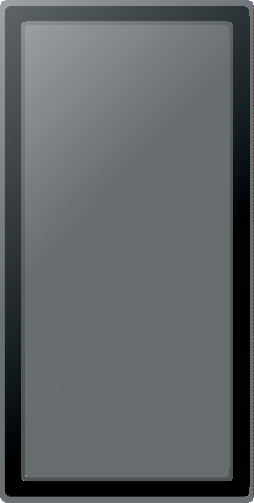 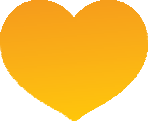 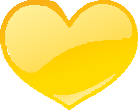 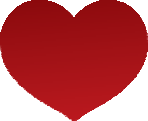 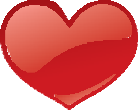 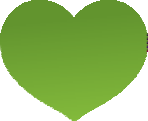 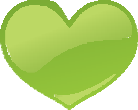 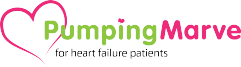 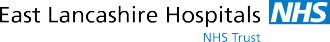 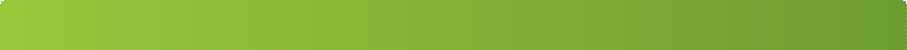 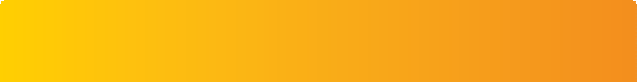 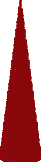 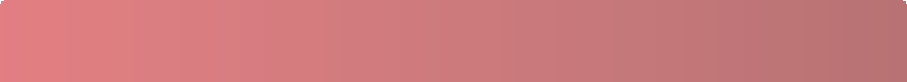 Amber - contact Your Heart failure nurse or GP if…Your weight has suddenly increased within the last few days (by 2 to 3 pounds overnight or more than 5 pounds in a week).You have lost your appetite.Your feet, ankles, legs or tummy are more swollen than usual.You feel more breathless than usual.You need extra pillows to prop yourself up in bed in order to help you breathe more easily.Your breathing is causing you to have a restless night’s sleep.You have started coughing more than normal.You are feeling, or have recently felt, palpitations or flutters in your chest.You have had to use your Gtn or nitroglycerin spray to relieve an episode of chest pain on more than one occasionYou feel more tired than usual and are sleeping a lot more.reD - seek HelP. You need to PHone 999 and ask for an ambulance immediatelY if…You have ongoing pains in your chest or perhaps your arms, back, or jaw, for more than 15 minutes despite using your glyceryl trinitrate spray (Gtn/nitroglycerin) spray.the pain is making you feel sick, clammy, sweaty, or breathless.You are finding it hard to breathe even when you are sitting down.You have suddenly started to feel confused; things are not clear or making sense.If you are admitted to hospital, it is important that you, a family member or carer contacts your Heart Failure nurse during your stay.© coPYriGHt PumPinG marVellous. reGistered cHaritY no. 1145140. Version 1.